Emploi de Temps (S2) / 1ère Année Master Biochimie Appliquée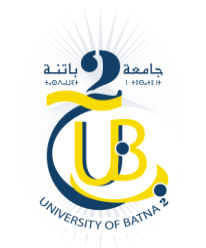 République Algérienne Démocratique et PopulaireMinistère de l’Enseignement Supérieur et de la Recherche ScientifiqueUniversité de Batna 2Faculté des Sciences de la Nature et de la VieDépartement de Microbiologie et de Biochimie       Heures Jours 8h30-10h0010h00-11h3011h30-13h0013h30-15h0015h00-16h30DimancheEnzymologie appliquée(Cours) Amphi 02Pr. HambabaSéparation et analyse des biomolécules(Cours) Amphi 02Dr. Aouachria(TD)  Séparation et analyse des biomolécules  (Gr.1) Salle 2ème etageDr. Aouachria ------------------(TD)  Enzymologie appliquée (Gr.2) Amphi 02 Dr. Daas-Amiour(TD)  Séparation et analyse des biomolécules(Gr.2) Salle 2ème etageDr. Aouachria------------------(TD)  Enzymologie appliquée (Gr.1)Amphi 02  Dr. Daas-AmiourLundiLégislation(Cours) Amphi 02Dr. Belkhiri Enzymologie appliquée(Cours) Amphi 02Dr. Daas-AmiourProduction des métabolites(Cours) Amphi 02Dr. DekkicheMardi(TD) Biostatistiques  (Gr.1) Amphi 02Pr. Bekdouche (TD)  Production des métabolites(Gr.1) Amphi 02Dr. Dekkiche (TD)  Production des métabolites(Gr.2) Amphi 02Dr. Dekkiche(TD) Biostatistiques  (Gr.2) Amphi 02Pr. BekdoucheMercrediImmunophysiopathologie(Cours) Amphi 02Dr. BoussifBiostatistiques(Cours) Amphi 02Pr. BekdoucheToxicologie(Cours) Amphi 02Dr. Dekdouk(TP)  ImmunophysiopathologieDr. Boussif + Dr. Dekdouk----------------------------------------(TP) ToxicologieDr. Dekdouk(TP)  ImmunophysiopathologieDr. Boussif + Dr. Dekdouk----------------------------------------(TP) ToxicologieDr. DekdoukJeudiImmuno-physiopathologie(Cours) Amphi 02Dr. DekdoukToxicologie(Cours) Amphi 02Dr. Dekdouk(TP)  Production des métabolitesDr. Dekkiche